Отчет о проведении краевой акции «Неделя здоровья школьников Кубани»	В соответствии с рекомендательным письмом министерства образования, науки и молодёжной политики Краснодарского края № 47-886/17-11 от 24.01.2017 года в целях формирования навыков здорового образа жизни учащихся в период с 12.02 по 16.02.2018 года в ГКОУ школе № 15 г.Славянска-на-Кубани проведена «Неделя здоровья школьников Кубани» для учащихся 1-9 классов. Были запланированы и проведены мероприятия: Общешкольная линейка «Открытие Недели Здоровья».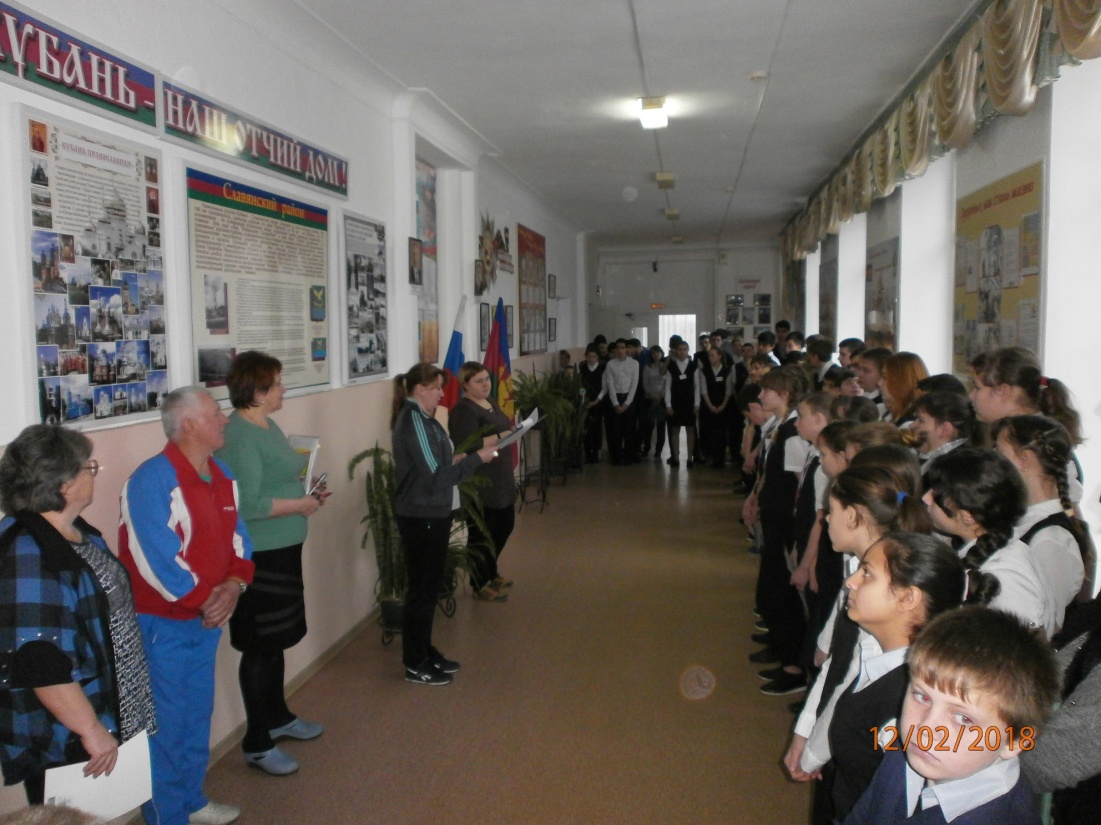 Общешкольная зарядка в 1-9 классах, «На зарядку становись!»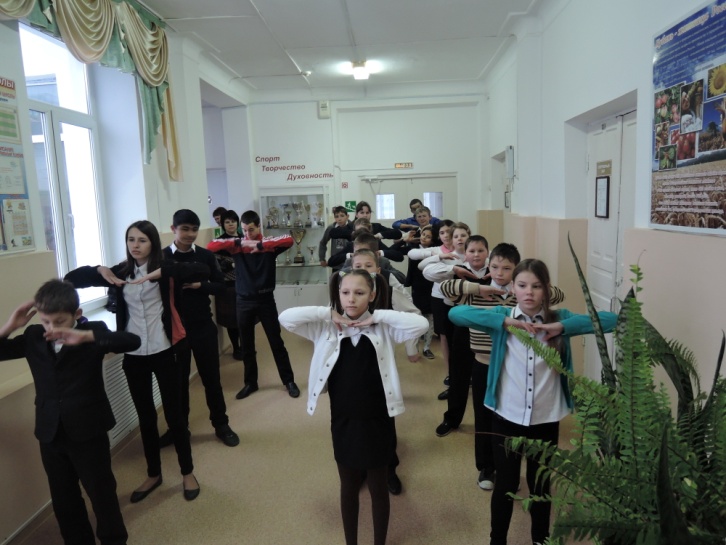 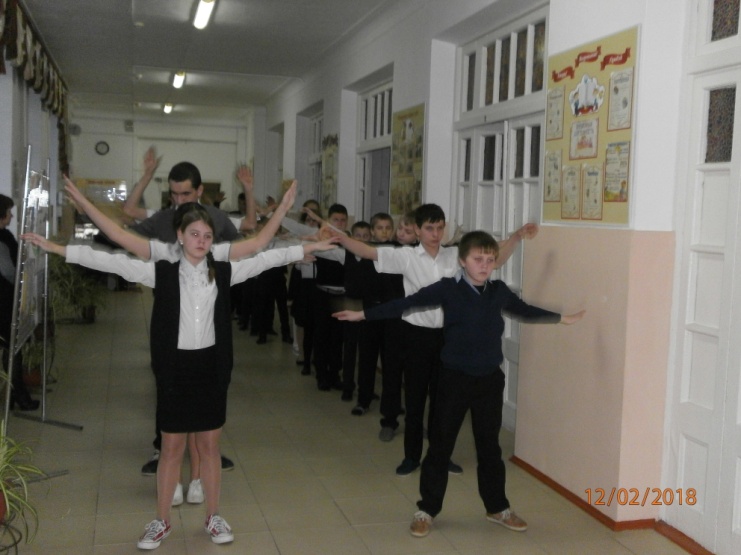 Почта Здоровья в действии                      Конкурс рисунков «Быть здоровым - здорово!»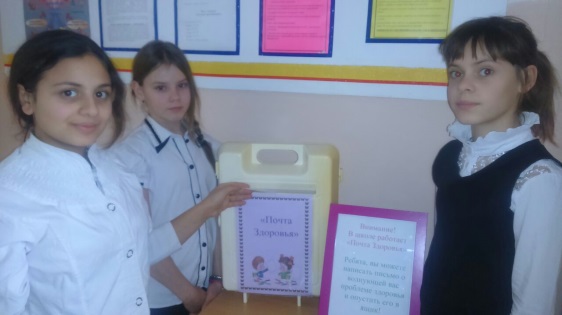 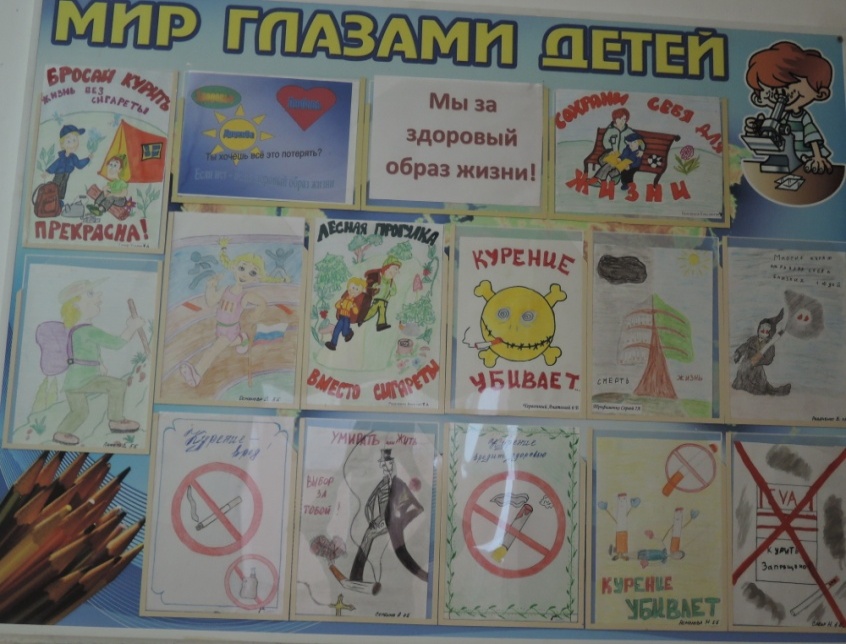 Книжная выставка в библиотеке «Здоровье – это важно!»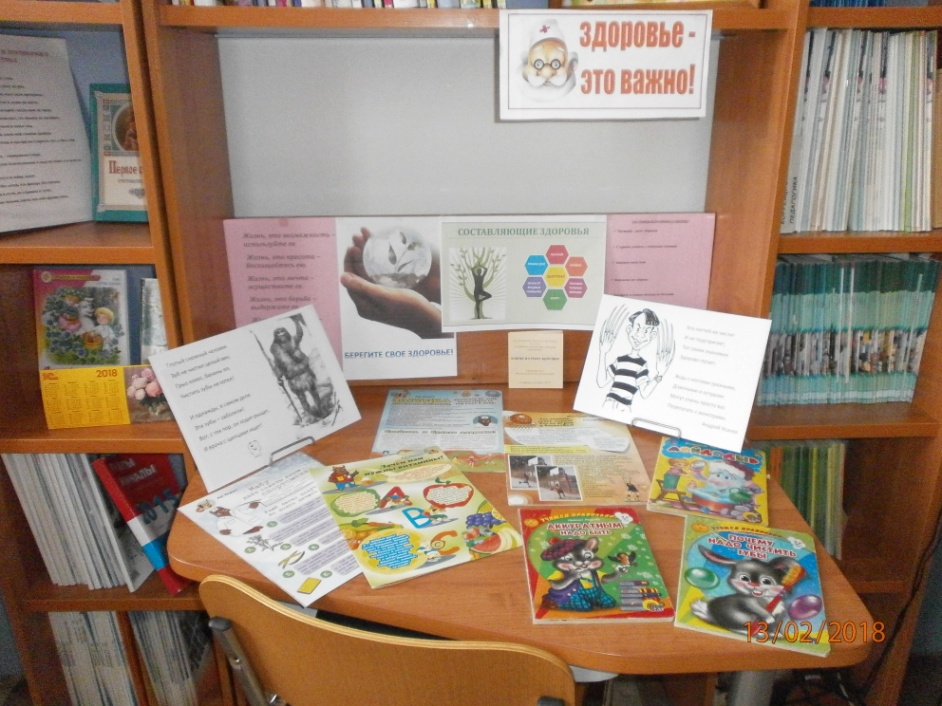 Конкурс на лучшую листовку «Здоровым быть здорово», среди учащихся 5-9 классов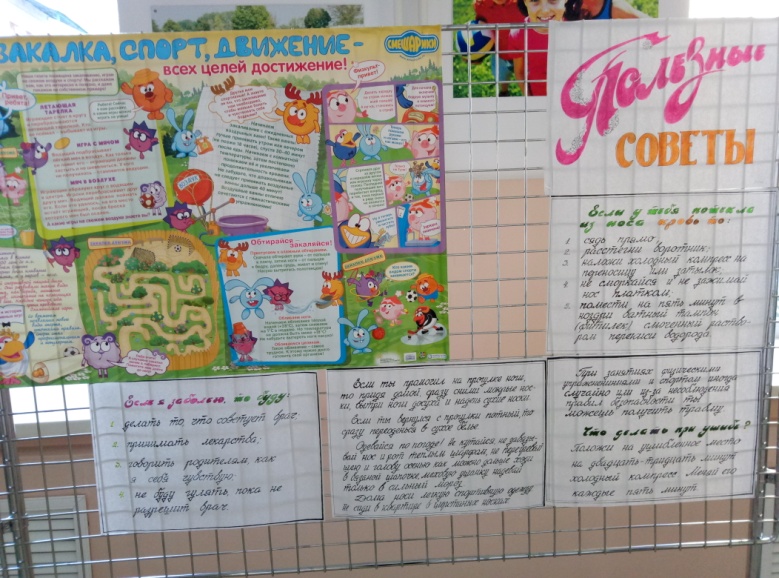 Клубный час в 9-х классах «Учимся оказывать первую медицинскую помощь»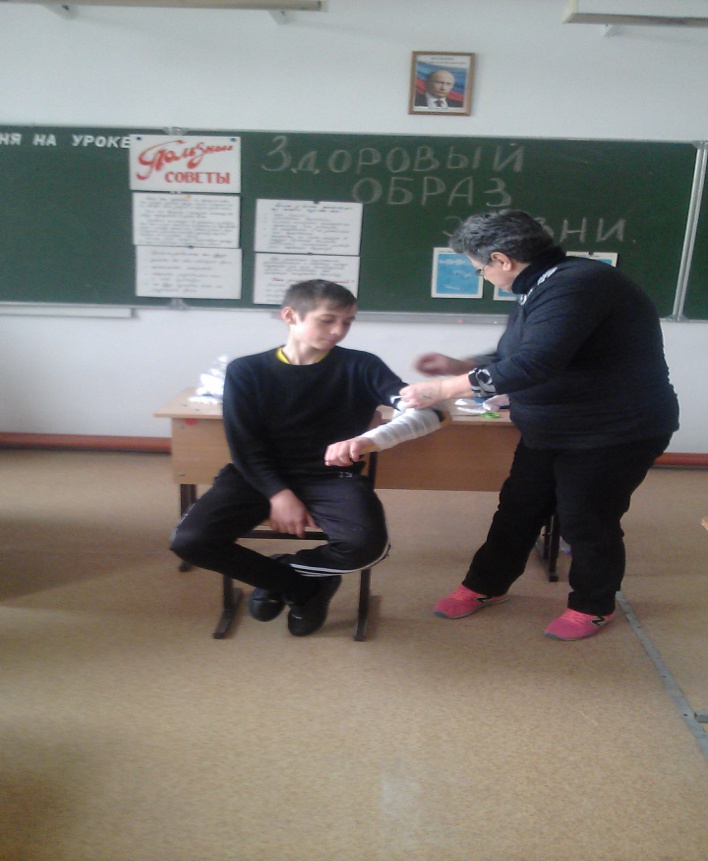 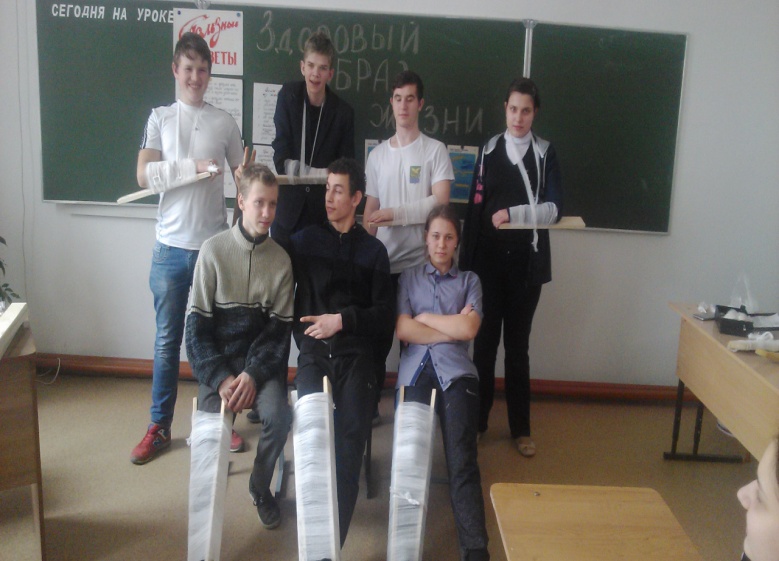 Спортивная команда школы года приняла участие в открытом первенстве МО Славянского района по легкой атлетике «СпортЛИН». Спортсмены нашей школы завоевали 25 призовых мест и на общешкольной линейке все дружно  поздравили наших медалистов.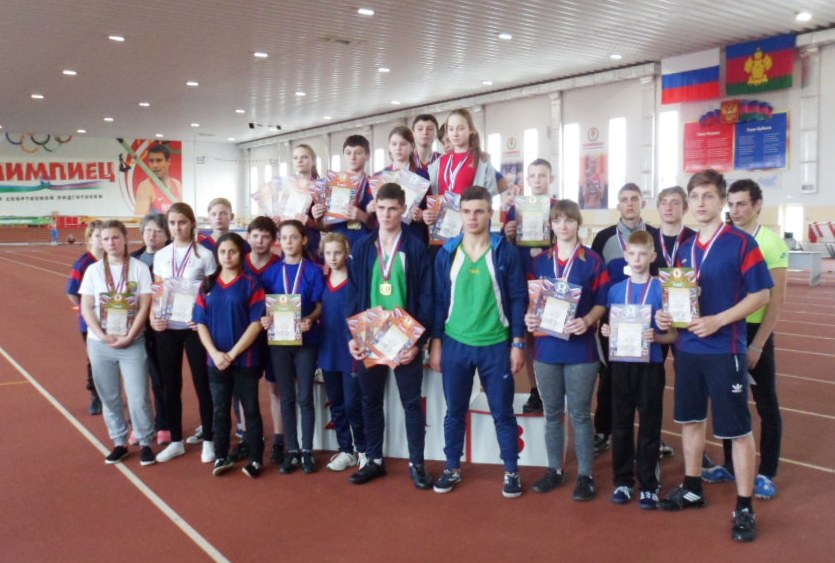 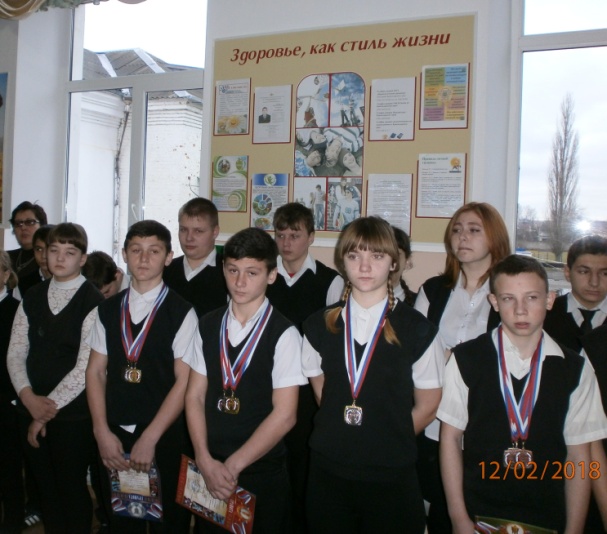 Лекция врачей-стоматологов Славянской ЦРБ для учащихся начальных классов по профилактике кариеса. 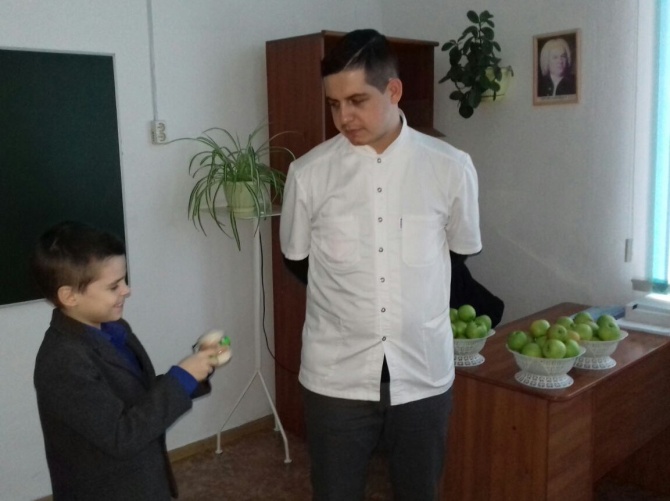 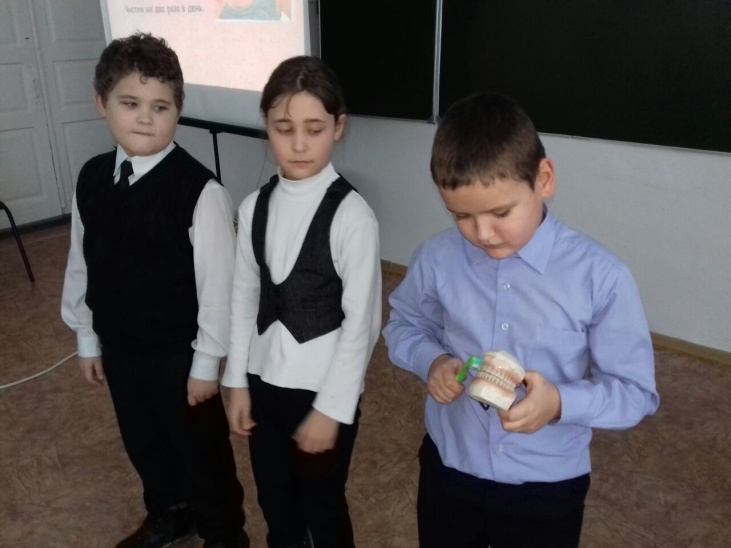 Беседа врача-эндокринолога с  учащимися старших классов. 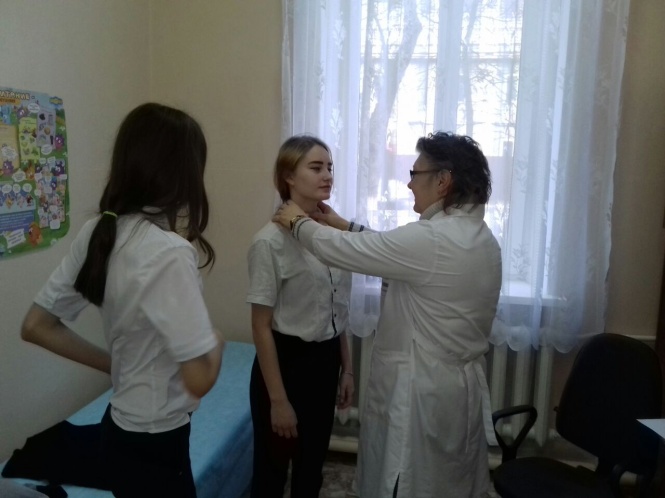 Сдача нормативов ГТО!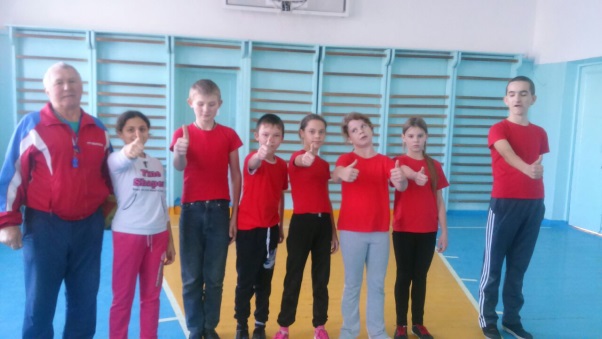 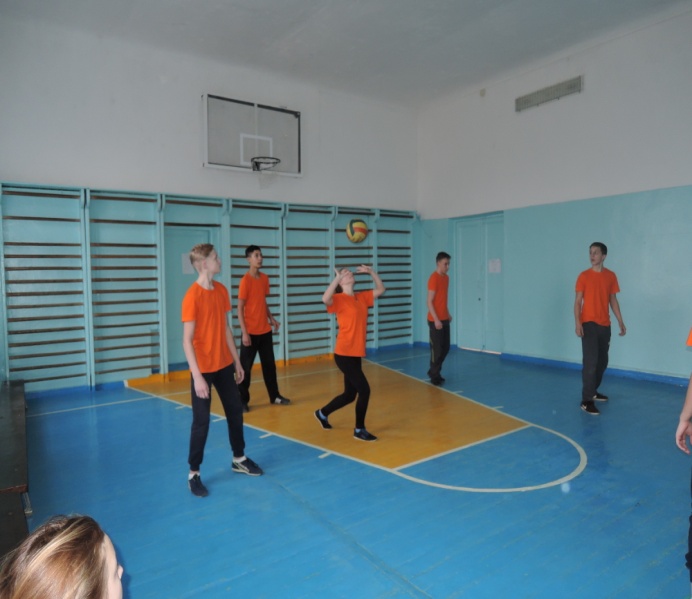 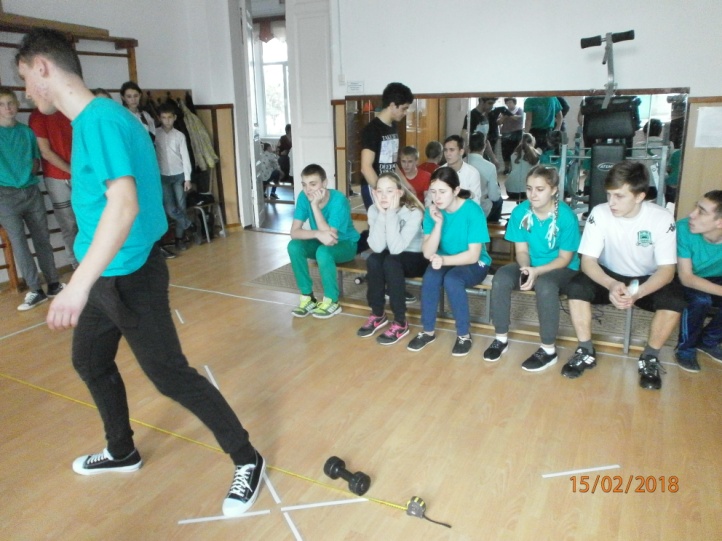 Для детей-инвалидов в сопровождении  родителей и педагогов организовано посещение занятий в бассейне «Дельфин»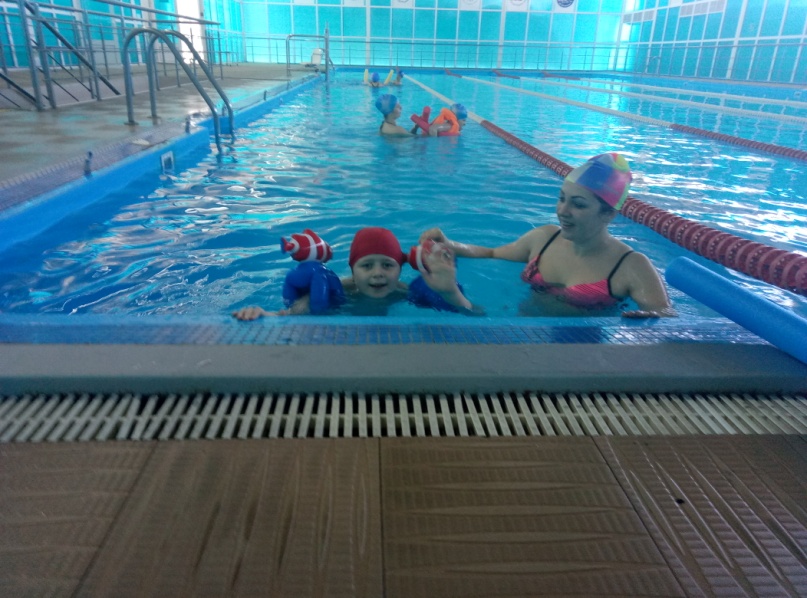 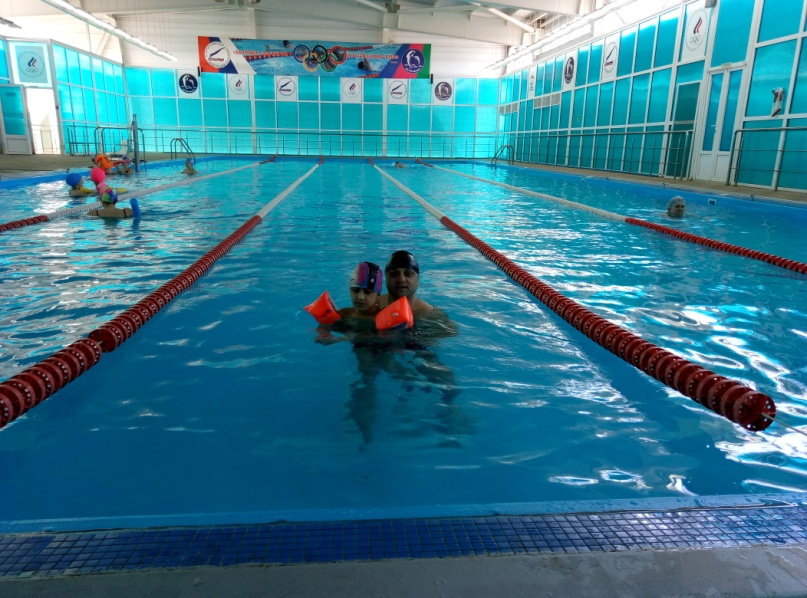 Классные и клубные часы, посвященные здоровому образу жизни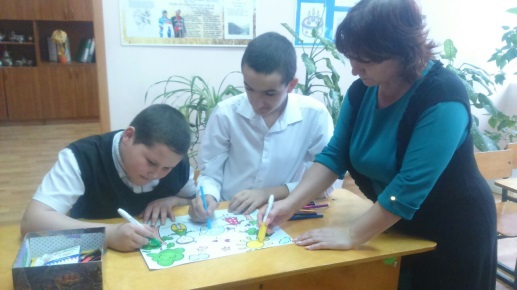 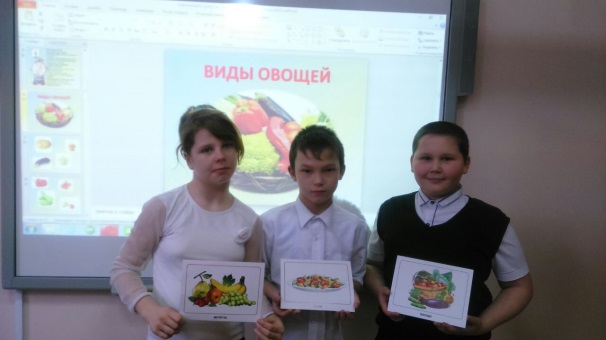 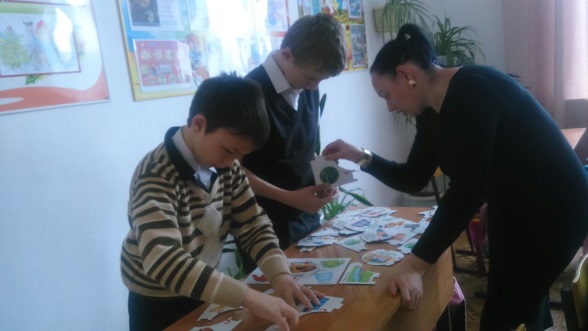 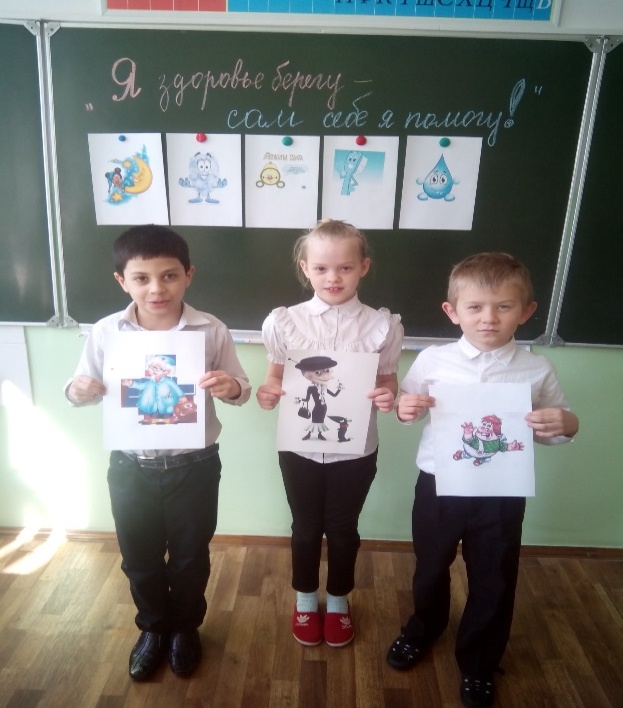 № п/пСодержание          работыДатаКлассОтветственныйОрганизационно-методическая работаОрганизационно-методическая работаОрганизационно-методическая работаОрганизационно-методическая работаОрганизационно-методическая работа1.Совещание при завуче.«О выполнении плана мероприятий краевой акции « Неделя здоровья школьников Кубани».16.02Зам. директора  по УВР2.Оформление  информации  о ходе проведения   Акции в классных уголках.12.02-16.021-9Классные руководители3.Оформление выставки детской и методической литературы «Здоровье – это важно».12.02-16.02Библиотекарь4.Организация почты Здоровья.12.02-16.025-9ПсихологРабота с учащимися.Работа с учащимися.Работа с учащимися.Работа с учащимися.Работа с учащимися.1. Учебная деятельность.1. Учебная деятельность.12.02-16.021-9Учителя1)2)3)Включение здоровьесберегающих технологий  в содержание уроков.Утренняя зарядка на первом уроке.Динамические паузы в процессе урока.Ежедн.Ежедн.Ежедн.1-9Учителя2.Внеурочная деятельность учащихся.2.Внеурочная деятельность учащихся.1)Общешкольная линейка «Открытие Недели Здоровья. Общешкольная зарядка.12.021-91-45-9Зам. директора по УВРТкаченко Е.В.Казанникова Т.В.2)Конкурс рисунков «Быть здоровым - здорово!»12.02-13.025-9Воспитатели3)Конкурс на лучшую листовку «Здоровым быть здорово»13.02-14.021-45-9Классные руководители4)День здоровья «Наш маршрут- в страну Здоровья!»Эстафета по станциям:-«Чистота-залог здоровья»;-«Еда, я люблю тебя!»;- «Со спортом дружить- здоровым быть»-«Как оказать первую помощь».-« Природа-кладовая здоровья»16.021-9Старшая вожатая МедсестраУчитель домоводстваУчитель физкультуры.Учитель естествознанияУчитель географии5)Сдача нормативов ГТО16.0025-9Учителя физкультуры6)Почта Здоровья.12.02-16.025-9Психолог7)Работа библиотеки.Библиотечные часы  «Наука быть здоровым»;12.02-16.021-9Библиотекарь8)Оздоровление детей-инвалидов в МУП  «Дельфин» г.Славянска-на-Кубаниеженед1-5медработник9) Районные соревнования по легкой атлетике «СпортЛИН»12.025-9Ткаченко Е.В.10)Встречи со специалистами  ЦРБ 12.02-16.024-9Медсестра 11)Общешкольная линейка- подведение итогов Недели здоровья.16.021-9Зам. директора по УВР